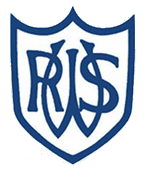 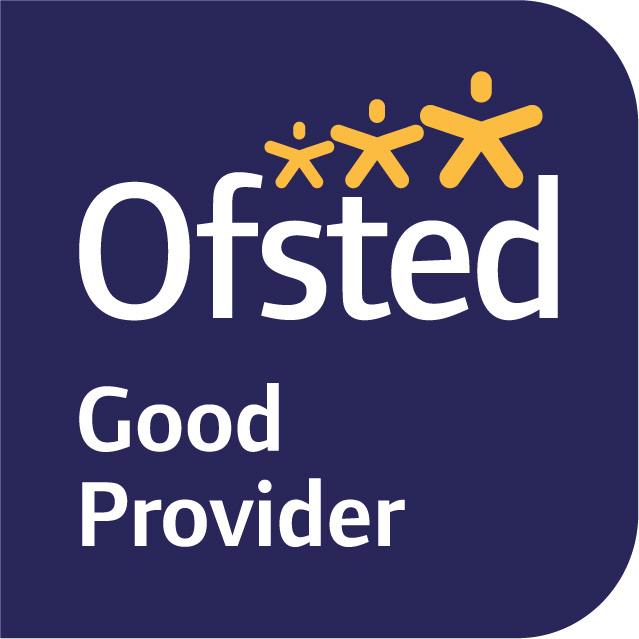 September 2022Dear Parents and Carers,	Welcome to Cherry class! I have really enjoyed getting to know the children this week and am excited for our year ahead. This term our enquiry questions is ‘Who invented that and why?’. Our main focus will be the development of transport through time however there will be opportunities to look at inventions more broadly throughout the term. 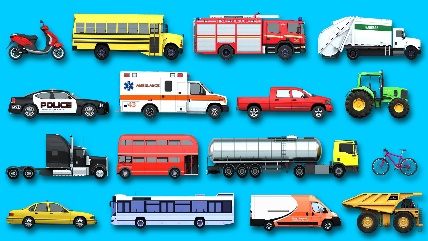 As well as diving in to the history of transport we will be incorporating this topic in to our English lessons where we will be reading ‘Mrs Armitage on Wheels’ and creating our own versions of the story. We will then move on later in the term to learning about Amelia Earhart and writing our own biographies.In Maths, we are going to be exploring place value with numbers to 100 and securing our knowledge of this to help us with addition and subtraction using the column method and number lines! In science, we are learning about materials and their purposes, which will fit in with our DT project of designing and building our own mode of transport using various materials, rods, wheels and axels. PE this term is Wednesday and Thursday afternoons. We will be focussing on developing our footwork and following instructions on Wednesdays and then are very lucky to have a yoga session on Thursdays. Please can your child come in to school wearing their PE kit on these days.Homework is set on Friday and due in the following Wednesday. I will be sending homework books out on the first Friday back which will have the homework assignments in them. This book will also contain their mymaths and TTrockstars logins. There will always be a mymaths and spellings homework but some weeks there will be an additional homework depending on what we are learning that week. Reading books will also be changed every Friday but children are able to swap their coloured book during the week when needed. Please can I encourage you to listen to your child read every day at home. Finding time to read and share stories at home is a powerful way to affect your child’s progress. 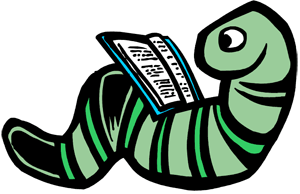 I look forward to meeting you all properly and if you have any worries or questions then please see me or Miss Hart at the gate in the mornings or email the office to arrange a meeting. I am here to help! Kind regards, Miss BlackwellYear Two Class Teacher 